 KLUB SPORTOWY	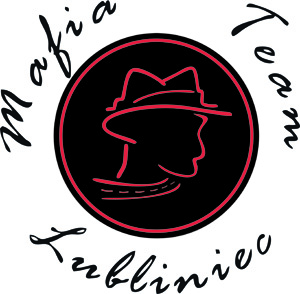 „MAFIA TEAM LUBLINIEC”DEKLARACJAJa niżej podpisany zgłaszam chęć wstąpienia do Klubu Sportowego „MAFIA TEAM LUBLINIEC”, zobowiązuje się do przestrzegania jego statutu oraz deklaruję regularnie opłacać składki członkowskie i godnie reprezentować jego barwy.……………………………………..                                                                  …………………………………..                      Data	     PodpisARKUSZ EWIDENCYJNY*Imię i nazwisko  ……………………………………………………………………………………….…*Data i miejsce urodzenia  ………………………………………………………………..……………….*Imię ojca   ………………………………………………………………………………………………...*Adres zamieszkania ……………………………………………………………………………...............*Telefony kontaktowe  ……………………………………………………………………………………E-mail  …………………………………………………..……………………………...………………….*Wykształcenie (ukończone szkoły)  ……………………………………………………………...............……………………………………………………………………………….……………………………..*Miejsce pracy  ………………………………………………………….………………………………...
*Grupa krwi ……………………………………………………………………………………………….Znajomość języków obcych: ………………………………………………………………………………Inne umiejętności  ………………………………………………………………………………………………………………………………………………………………………………………………………... *   wypełnić obowiązkowoOŚWIADCZENIEOświadczam, że podane przeze mnie dane osobowe są prawdziwe oraz wyrażam zgodę na ich gromadzenie i przetwarzanie wyłącznie na potrzeby Klubu Sportowego „Mafia Team Lubliniec” ( zgodnie z ustawą o ochronie danych osobowych z dnia 29.08.1997 ). ……………………		    ……………………….              	………………………………..
Miejscowość                                               Data                                                            Podpis